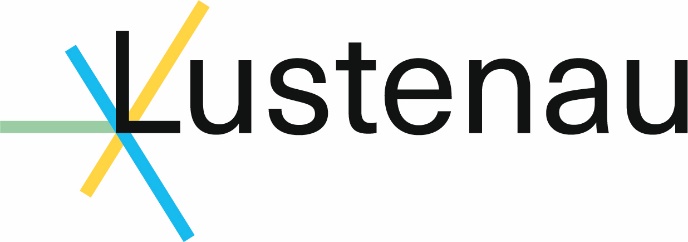 ProjektantragVerfasserIn: ………………Datum/Version: Verteiler: (wer soll eine Kopie von diesem Projektantrag erhalten?)ProjektnameProjektziel und Zielgruppe(n)
(1) Kurz beschrieben: „Das haben wir vor!“  (2) An wen wendet sich das Projekt?Inhalte
(1) Unser Ziel noch etwas genauer beschreiben   (2) Klarstellen, was wir NICHT machenMöglicher Erfolg
Was könnte uns das Projekt für einen Erfolg bzw. Nutzen bringen? Warum machen wir’s?Aufgaben
Was ist zu tun in groben Schritten?Projektkosten 
welche Kosten fallen im Laufe des Projekts anProjektteam(Rollen und Verantwortlichkeiten)…………………………………,……………………………………Ort, DatumAn:Marktgemeinde LustenauIntendant für Jugend- und Kulturprojekte + Fachbereichsleitung OK-JA!z.H. Florian GererDornbirner Straße 196890 LustenauProjektantragJugendbeteiligungTitel__________________________________Lustenau, am ____________Ziel: Zielgruppe: Teammitglieder…………………..                                     (SprecherIn des Projektteams)……………………..……………………..………………………………………..…………………